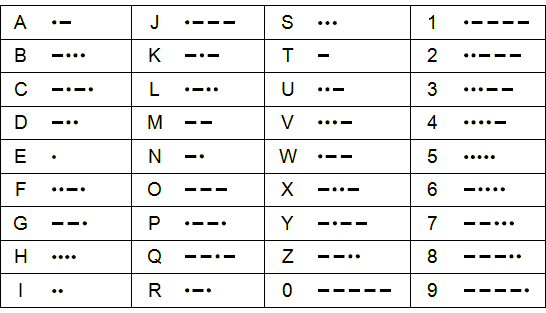 Year Group  - 3 & 4Year Group  - 3 & 4Date – Term TwoDate – Term TwoCurriculum LinksSc4/1.2    setting up simple practical enquiries, comparative and fair testsSc4/1.3    making systematic and careful observations and, where appropriate, taking accurate measurements using standard units, using a range of equipment, including thermometers and data loggersSc4/1.4    gathering, recording, classifying and presenting data in a variety of ways to help in answering questionsSc4/4.2a    identify common appliances that run on electricitySc4/4.2b    construct a simple series electrical circuit, identifying and naming its basic parts, including cells, wires, bulbs, switches and buzzersSc4/4.2c    identify whether or not a lamp will light in a simple series circuit, based on whether or not the lamp is part of a complete loop with a batterySc4/4.2d    recognise that a switch opens and closes a circuit and associate this with whether or not a lamp lights in a simple series circuitSc4/4.2e    recognise some common conductors and insulators, and associate metals with being good conductors.Sc4/1.2    setting up simple practical enquiries, comparative and fair testsSc4/1.3    making systematic and careful observations and, where appropriate, taking accurate measurements using standard units, using a range of equipment, including thermometers and data loggersSc4/1.4    gathering, recording, classifying and presenting data in a variety of ways to help in answering questionsSc4/4.2a    identify common appliances that run on electricitySc4/4.2b    construct a simple series electrical circuit, identifying and naming its basic parts, including cells, wires, bulbs, switches and buzzersSc4/4.2c    identify whether or not a lamp will light in a simple series circuit, based on whether or not the lamp is part of a complete loop with a batterySc4/4.2d    recognise that a switch opens and closes a circuit and associate this with whether or not a lamp lights in a simple series circuitSc4/4.2e    recognise some common conductors and insulators, and associate metals with being good conductors.Sc4/1.2    setting up simple practical enquiries, comparative and fair testsSc4/1.3    making systematic and careful observations and, where appropriate, taking accurate measurements using standard units, using a range of equipment, including thermometers and data loggersSc4/1.4    gathering, recording, classifying and presenting data in a variety of ways to help in answering questionsSc4/4.2a    identify common appliances that run on electricitySc4/4.2b    construct a simple series electrical circuit, identifying and naming its basic parts, including cells, wires, bulbs, switches and buzzersSc4/4.2c    identify whether or not a lamp will light in a simple series circuit, based on whether or not the lamp is part of a complete loop with a batterySc4/4.2d    recognise that a switch opens and closes a circuit and associate this with whether or not a lamp lights in a simple series circuitSc4/4.2e    recognise some common conductors and insulators, and associate metals with being good conductors.Session ProceduresBefore - Check for rubbish, glass, hazards.  Check weather forecastDuring – Keep vigilant regarding broken branches, slippery groundWear Hi-Viz jacket. Road safety to get to the parkAfter – clear everything away and return any natural objects to their original placeWash hands Wash hands after touching outside objectsRemind the children about how sharp some sticks can be and to be careful of brambles and stinging nettles.Remind children to be careful not to let the sticks fly out of their hands and go in someone else’s eye.Gloves must be worn for both litter picking and gardeningThe school grounds are our classroom and must be treated with respect. Equipment  BulbBuzzerWireBatterySwitch Introduction and Activity OpportunitiesIndoors – Watch the clips with the history of morse code and Dick and Dom trying ithttps://www.bbc.co.uk/education/clips/zc3xn39 https://www.bbc.co.uk/cbbc/watch/morse-code The Dangerous Book for Boys has good information about Morse Code and its uses.Starter activity – Looking at a simple circuit and what they do - https://www.bbc.co.uk/education/clips/zq3fb9q in teams create a circuithttp://bpes.bp.com/media/26513/CircuitTraining.pdfMain activity – Create a circuit with which to send a signal to the other half of your team  - your team have crash landed and need to send for help.  All communication devises are down and you must use the circuitry to send a message for help.In teams of 4 make a circuit powering either a buzzer or a lamp to send a morse code signal across the field.Show the teams the morse code.  Each team will have a copy of the code and scrap paper for transcribing.Practise sending messages to each other – you need to be accurate with the dots and dashes that you send and with your transcription of the message.Finally teams are given a message to send to the other side of the field.  The winning team will be the first to deliver the message to the teacher Wash hands after touching outside objectsRemind the children about how sharp some sticks can be and to be careful of brambles and stinging nettles.Remind children to be careful not to let the sticks fly out of their hands and go in someone else’s eye.Gloves must be worn for both litter picking and gardeningThe school grounds are our classroom and must be treated with respect. VocabularyElectricity CircuitConductorWiresSwitchBulbPlenaryImagine what it was like before electricity enabled Morse Code - a pony would have taken the messages.What strategy did you use to make sure that the morse code was clear?